大数据与财务管理专业人才培养方案人才培养方案编制说明一、编制意义高等职业院校专业人才培养方案是专业教学的纲领性文件，是专业教学行为的行动指南。人才培养方案明确了人才培养的规格和方向，是专业建设涉及的人才需求市场调研、人才培养目标定位、 就业岗位分析、专业课程体系构建、人才培养模式确立以及各类课程和活动设计等内容的综合规划， 对于专业的可持续发展具有重要意义。二、编制依据《国务院关于印发国家职业教育改革实施方案的通知》(国发〔2019〕4 号)、《教育部关于 职业院校专业人才培养方案制订与实施工作的指导意见》(教职成〔2019〕13 号) 、《职业学校学 生实习管理规定》(教职成[2016]3 号) 、《职业院校管理水平提升行动计划 (2015-2018 年)》(教 职成[2015]7 号)、《高等职业学校专业教学标准(试行 ·财经商贸大类) 》(教育部职业教育与 成人教育司编 2012、2018)。三、指导思想贯彻落实《国务院关于印发国家职业教育改革实施方案的通知》等文件精神，依据“以立德树 人为根本， 对接职业标准，关注产业发展新业态、新模式，对接新技术、新工艺、新规范， 坚持面 向市场、服务发展、促进就业的办学方向，健全德技并修、工学结合育人机制，构建德、智、体、 美、劳全面发展的人才培养体系，深化产教融合、校企合作， 推进三教改革，启动 1+X 证书制度， 规范人才培养全过程，以培养复合型技术技能人才为宗旨，以促进就业为导向”的原则进行人才培 养方案制订。以“夯实专业岗位能力基础、达标职业资格考核要求、兼顾技能大赛团队培养”为中 心思想进行专业建设工作。  要结合疫情期间的特殊情况， 调整教学策略，做好线上线下教学联动， 充分利用线上教学优势， 以信息技术与教育教学深度融合的改革创新， 推进学习方式变革。四、方案特点1．紧扣专业技术发展前沿和当地经济社会发展对人才的需求， 与时俱进，具有学院办学特色， 体现高职教育先进理念。2.以“教学做一体化”的人才培养模式为基础，注重学生的岗位技能培养和个性化发展需求。3.第 1-4 学期注重学生人文素质提升和专业思维能力培养，第 5 学期的校内综合实训课程，学生利用会计软件模拟各种会计工作岗位进行实操，注重工作岗位技能的专项训练，完成顶岗实习的预备工作。一、专业名称及代码大数据与财务管理 (530301)二、入学要求高中阶段教育毕业生或具有同等学历者，即普通高中、中等职业学校、职业高中、 技校应往届毕业生(蒙授、汉授) ，参加单独考试招生或普通高考， 成绩达到录取条件 者。三、修业年限修业年限以 3 年为主， 实行完全学分制。允许学生采用半工半读、工学交替等方式 分阶段完成学业，此类学生需年满 18 周岁， 按期提供在读期间就业企业资质证明、劳 务合同、工资证明等相关材料， 可在取得公共课程和专业课程必修课的学分后获得毕业 资格，学制变动范围为 3~5 年。四、职业面向五、培养目标与培养规格(一) 培养目标本专业主要面向本地区的商务服务业的各类中小微型企业和非营利组织会计工作 一线岗位， 依据国家有关规定、公共基础课程标准和专业教学标准， 结合学校办学层次 和定位， 明确学生的知识、能力和素质要求， 要注重学用相长、知行合一， 着力培养学 生的创新精神和实践能力， 增强学生的职业适应能力和可持续发展能力。 培养具有一定 的科学文化水平、良好的人文素养， 具备诚信守法、勤奋敬业、坚持原则等良好的会计 职业道德， 掌握必备的会计专业基础知识， 具有扎实的会计实务工作能力和较强的可持 续发展能力的高素质技能型会计专业人才。(二) 培养规格以财务管理岗位需求和国家会计相关从业资格考试大纲为标准， 通过 3 年学习， 要求毕 业生具有扎实的专业知识、职业能力与尽职清廉的服务能力， 除获得会计专业大专学历毕业证外，还能顺利通过国家初级会计师资格考试。1．素质(1) 坚定拥护中国共产党领导和我国社会主义制度，在习近平新时代中国特色社 会主义思想指引下， 践行社会主义核心价值观， 具有深厚的爱国情感和中华民族自豪感。(2) 崇尚宪法、遵法守纪、崇德向善、诚实守信、尊重生命、热爱劳动，履行道 德准则和行为规范，具有社会责任感和社会参与意识。(3) 具有质量意识、环保意识、安全意识、信息素养、工匠精神、创新思维、全 球视野和市场洞察力。(4) 勇于奋斗、乐观向上、秉公守法，具有自我管理能力、保密意识和职业生涯 规划的意识，有较强的集体意识和团队合作精神。(5) 具有健康的体魄、心理和健全的人格，掌握基本运动知识和两项运动技能， 养成良好的健身与卫生习惯，良好的行为习惯。(6)具有一定的审美和人文素养，能够形成一两项艺术特长或爱好。2．知识(1)掌握必备的思想政治理论、科学文化基础知识和中华优秀传统文化知识。(2) 熟悉与本专业相关的法律法规以及环境保护、安全消防、文明生产、支付与安全等相关知识。(3)掌握经济、财政、税务、金融、企业管理、市场营销等基础知识。(4)掌握企业财务管理、财务会计、企业成本核算与管理、企业财务分析、 管理会计、企业内部控制的理论知识。(5)掌握企业会计制度设计的相关知识。3．能力(1)具有探究学习、终身学习、分析问题和解决问题的能力。(2)具有良好的语言、文字表达能力和沟通能力。(3) 具有文字、表格、图像的计算机处理能力， 本专业必需的信息技术应用能力。(4)具备出纳岗位工作能力，能够选择合理的结算方式，完成资金收付结算。(5) 具备会计核算能力，能够准确进行会计要素的确认、计量和报告，熟练进行会计凭证审核与编制、账簿登记以及报表编制。(6) 具备成本核算与管理能力，能够合理选择产品成本计算的方法， 正确计算产 品成本，科学进行成本分析与管理。(7)具备涉税事务处理能力，能够正确计算各种税费，并进行规范申报。(8) 具备一定的管理会计能力，能够进行财务、业务信息的处理、分类、分析、 输出， 提供企业决策所需的信息。(9) 具备企业内部管理与控制的基本能力，能进行中小微企业和非营利组织会计 核算制度的设计， 并能合理应用内部控制的基本原理和方法进行内部会计控制。(10) 具备一定的财务管理能力， 能够运用财务管理的基本原理和方法进行中小微 企业筹资、 投资及营运方案的分析， 能够运用预算编制的基本方法编制企业收入、成本 费用以及项目预算。(11)具备财务信息的数据挖掘、数据分析、数据应用能力。(12) 具备尽职尽责、秉公守法、廉洁清正、依法理财、精打细算、文明办事的素 质能力。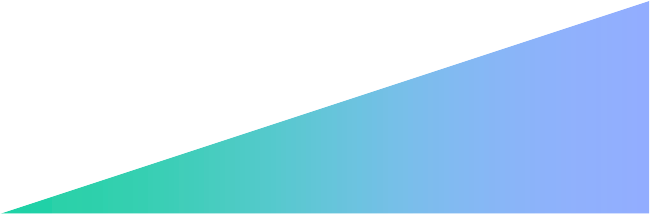 六、课程设置(一) 工作任务与专业课程整体架构(二) 工作任务、行动领域分析与专业课程体系构建(三) 知识、能力、素质结构1．知识结构2．能力结构3．素质结构(四) 课程设置1.公共基础课程公共必修课程。主要包括： 思想品德与法律基础、大学语文、体育与健康、计算机应用基础、大学 生创新创业教育、军事理论课、 大学生心理健康教育、军事训练与入学教育、形势与政 策、大学生安全教育、劳动实践教育、大学英语、毛泽东思想与中国特色社会主义理论 概论、中华优秀传统文化、民族理论与民族政策、大学生职业发展与就业指导。公共选修课程。主要包括： 社交礼仪、舞蹈与形体艺术、音乐欣赏、美术欣赏、管理学基础、应用 文写作、市场营销、企业管理、税收政策、植物文化赏析、心理电影赏析、焙烤食品加 工技术、大学生性与生殖健康教育、 Photoshop 平面设计、微商创业指南、羽毛球、书 法创作与欣赏、汉代服饰文化、女子足球、男子足球、健美操、蒙古摔跤、网球、汽车 文化、马业科学、国学智慧、乒乓球、轮滑、演讲与口才、排球、营养与膳食、设计创 意生活、中国古典诗词中的品格与修养、人生与人心、百年风流人物曾国藩、中国民间 艺术的奇妙之旅、中国旅游地理、大学英语三级辅导提升、世界园林史。2.专业课程专业必修基础课程。主要包括： 基础会计、管理学、出纳实务、经济法基础、经济学基础、财政金 融基础、统计基础。专业必修核心课程。主要包括： 财务会计、成本会计实务、税费计算与申报、会计软件应用、财务管理 实务、政府会计制度、会计综合实训。专业选修课程。主要包括： 经济数学或财经法规与会计职业道德、会计基本技能或电商基础、市场 营销或人力资源管理、办公软件应用或世界经济、 Excel 在会计中的应用或财经应用文 写作。七、学时安排表 2 教学总周数分配表说明： 集中实践一般是指一次性集中在一周以上的实践。表 3 课程类别学时分配表说明:1．各专业要求必考或学生自选考取的职业资格证、执业资格证、职业技能等级证、计算机等级 证、高职英语等级证(A/B)， 此项获取学分的上限为 4 学分， 每个证书抵选修课 2 学分；2．参加自治区级、国家级创新创业大赛、技能大赛、竞技比赛等赛项获奖。国家级每项加 1-2 学分， 自治区级每项加 0.5-1 学分，此项获取学分的上限为 4 学分，可转换为 2 门选修课学分。此 项学分认定和转换由各系部完成，报教务处审核备案。八、教学进程总体安排附表 1  教学进程总体安排表说明：1.  《思想品德与法律基础》课程安排在第一学期，周学时 2，在寒假安排相当于 16 学时的社会实践；  《毛泽东思想与中国特色社会主义理论概论》课 程安排在第二学期， 周学时 3，在暑假安排相当于 18 学时的社会实践；  《形势与政策》与《大学生职业发展与就业指导》课程以线上学习和线下辅导混 合式教学方式组织教学。每学期的学院公共选修课在第 2-5 学期开设， 由教务处、各教学系部协同安排。2.  《计算机应用基础》课程因教学资源协调安排开课学期。教育科学系、畜牧兽医系、经济管理系安排在第一学期， 医学护理系、汽车工程系、林业 工程系、农业工程系安排在第二学期。《大学语文》和《大学英语》课程可根据专业需要自选设置课程和学期，也可根据对口专升本的需要自行设置其他 课程。3.  技能考级考证要求， 必考或自选考取证书必须是国家有关部门认可， 由学院统一组织或自行考取， 并且是各系专业人才培养方案中明确标注的证 书。每个证书为 2 学分， 此项获取学分的上限为 4 学分， 可转换为 2 门选修课学分。此项学分认定由各系部完成，报教务处审核备案。4.  军事技能训练、劳动实践、入学教育及第二课堂成绩单由学生处、团委负责组织实施和考核。军事理论课程由教务处、公共基础教学部负责教师 的安排和教学管理。5.每周开设的固定学时课程教学周数不少于 16 周， 确实因劳动实践和集中专业实践等少于 16 周的， 总学时按 16×周学时确定，实际不足的课时数由 任课教师利用晚自习、自习课上课或通过线上课方式补足。6.公共必修课中的《计算机应用基础》课程代码为公共课序列代(01000107)；一些跨学期课程代码未全部列出，以每学期课程设置表为准。7. 《形势与政策》课程 1-5 学期开设，共 1 学分， 40 学时，每学期计 8 学时；《大学生安全教育》， 共 1 学分， 16 学时，1-5 学期开设， 第 1-4 学 期每学期计 3 学时， 第 5 学期计 4 学时；  《劳动实践教育》每学期 1 周，计入实践教学周数，共 2 学分， 32 学时， 第 1-4 学期每学期计 6 学时，第 5 学 期计 8 学时；军事训练与入学教育、其他集中专业实践、毕业设计、顶岗实习等集中教学活动每周计 1 学分，30 学时。8.课程性质中A 类课为理论课程，B 类课为理论与实践相结合课程，C 类为实践课程。附表 2  选修课明细表附表 3  集中实践教学环节安排表附表 4  第二课堂成绩单安排表九、教学方法与考核评价(一) 教学方法公共基础课程教学按照教育部有关教育教学基本要求，培养学生基本科学文化素养， 服务学生专业学习和终身发展， 改革教学方法和教学组织形式， 创新教学手段和教学模 式， 调动学生学习积极性， 为学生综合素质的提高、职业能力的形成和可持续发展奠定 基础。专业核心课程主要培养学生掌握必要的会计专业理论知识、较熟练的岗位技能操作 能力， 使学生具有就业能力。课程教学内容紧密联系会计岗位能力需求， 突出应用性和 实践性，达到初级会计资格的从业要求。课程教学模式依据会计岗位能力需求，突出“做中学、做中教”的职业教育教学特 色， 提倡项目教学、案例教学、问题教学、角色扮演、情境教学等， 强调理论实践教学 一体化的人才培养模式。建立“会计岗位见习——教学实训——顶岗实习——初级会计 师资格考试”的递进螺旋式上升的实践教学模式。以任务引领的学习项目情景为教学单 元，将会计专业实训与实际工作任务相联系，使学生能养成相应级别的职业综合能力。第一学年， 学生在校内进行人文社科模块及职业基础模块的学习， 并利用假期开展 社会实践进行岗位认知见习， 以激发学生产生职业感悟， 并形成牢固的职业意识； 第二 学年， 学生在校内仿真的职场环境中完成职业核心能力、职业技能模块学习， 了解各类 会计工作的选择和工作要求， 以培养学生职业认同感， 熟练掌握职业技能， 为顶岗实习 打下坚实的基础； 第三学年上学期， 学生参加全国初级会计师资格考试的考前辅导， 并 在校内仿真的职场环境中完成职业核心能力、职业技能模块学习， 同时到仿真实验室进 行实训，将实践技能融会于会计理论的强化，真正做到理论指导实践，实践强化理论； 第三学年下学期， 安排学生到实习基地教学实习和顶岗实习， 以掌握职业岗位的职业技 能。(二) 考核评价教学评价是依据教学目标对教学过程及结果进行判断并为教学决策服务的活动， 是 对教学活动现实的或潜在的价值做出判断的过程。教学评价是研究教师的教和学生的学 的价值的过程。本专业的教学评价体系分为两个部分： 第一部分是学生在教师指导下的 学习过程和学习结果评价，一般在教师的指导下由学生互评和教师点评来完成， 对教师的教和学生的学分别进行评价和反馈， 以修正以后的教学行为； 第二部分是结果性评价， 实行多元评价，结合课程特点，对学生的学业考核评价内容应兼顾认知、技能、笔试、 顶岗操作、职业技能大赛、职业资格鉴定等评价、评定方式。课程考核分为考试和考查两种， 各学期、学年考核内容均以实施的课程标准为依据， 基础会计、初级会计实务、税费申报与计算、会计软件应用、会计综合实训等实践性强 的课程应注重学生综合操作技能的考核。理论考核实施教考分离， 严格按教学大纲教学， 根据培养目标、教学目的、教学大 纲、制定考核大纲， 建立一套包括试题库、命题、阅卷、评分、考试分析、成绩管理等 各种规章制度完备的考核管理系统。综合操作技能考核采用多元考核方式， 综合评价学生能力， 按职业岗位标准采用平 时考核、实践考核、理论考核并重的考试模式， 即结合实训报告书写、每次实训课的随 机回答与考试、期末实训技能考试与理论考试成绩。建立以能力为中心的考核体系， 注 重过程评价和结果评价的结合， 形成较完善的会计技能操作规程与评分标准体系。同时， 从技能知识、技能操作、态度、沟通等方面考核学生，反映学生的综合能力。顶岗实习前， 采用笔试+口试+技能操作考试的方式进行考核。对本专业学生的基础 理论和基本知识进行口试， 组织会计专业技能训练和综合技能训练， 并进行考核， 合格 者才能推荐进入到合作企业中进行顶岗实习。十、实施保障(一) 师资队伍1．总体情况现有教师37名，其中正高职称2人，副高职称24人，硕士14名，注册会计师1名，注册税务师1名，会计师、经济师、审计师等“双师型”教师21名；国家优秀指导教师2名；优秀指导教师2名；教学名师1名；学科带头人1名；学科带头人2名。2．专业带头人情况***，女， 1978 年出生， 汉族， 中共党员。 2000 年 7 月毕业于***大学工商管理专业， 管理学学士学位； 教授， 会计师，  现任经济管理系副主任。参加工作以来曾被评为***市优秀教师、***市优秀共产党员等称号。主要承担《基础会计》、《财务会计》、《管理学基础》、《税法》 等多门课程的教学任务。3．骨干教师情况系内现有骨干教师 2 人，市级骨干教师 5 人。(二) 教学设施1．校内实践教学条件办学条件完善，教学设施齐全，实习实训设备总值达300万元，设有会计手工模拟实训室、会计电算化实训室、会计综合模拟实训室、ERP沙盘模拟实训室。配备最先进的“新道新商战沙盘”、“用友T3”、“审计实训”、“新道 TTC学练训赛一体化平台”、“新道管理会计实训平台”、“网中网财务会计技能模拟训练平台”、“助理会计师模拟考试题库”等多个实践实训软件。被授予“1+X证书示范性考核站”、“1+X证书优秀院校代表”等称号。充分满足学生实践教学和专业技术资格考试的需求。2．校外实践教学条件与***集团、***餐饮服务有限公司、***代理记账有限公司、***税务师事务所、***网络科技有限公司、***网络有限公司、***协创软件开发有限公司、***宾馆等多家企业建立了校企合作关系。在学生顶岗实习、就业安置、科技研发、企业员工培训等领域开展了广泛深入的校企合作。(三) 教学资源1.选用符合培养目标的教材及配套辅导书， 编制专业课程标准、教学大纲、教学日历、  教案及课件。2.建立教学数字化素材资源库， 建立案例库、试题库， 在所有多媒体教室可以共享。 3.与企业联系，每学期派教师参加企业实践，提高实践教学能力。              4.与企业单位合作，满足学生课外见习及顶岗实习的教学要求。(四) 质量管理1．教学管理制度在学院、教务处制订的相关教学管理制度的基础上，根据经济管理系的实际情况， 对相关制度进行了细化和补充， 形成了经济管理系教学管理制度汇编， 指导和规范教学 工作的正常运行。主要包括教学管理岗位职责要求、课程设置要求、教学常规要求、课 堂管理、教务管理、学生成绩管理、教学督导检查等方面。2．组织保障在学院的领导和教务处的统筹管理下， 经济管理系成立以主任、教学副主任及教学 科研办公室主任为主体的教学管理机构， 教科研办公室和各教研室主任明确分工， 协调 系部教学工作的正常运行， 在教师参与下， 形成常规教学监督管理机制， 由教学副主任 负责教学工作的运转，系主任负责教学工作的整体安排和教学资源的统筹。十一、 毕业要求学生在规定年限内， 参与学院和专业规定的各项学习活动， 获得相应课程学分、获 得相关的认证等级以及职业资格证书，能完成专业要求的专业实践活动和社会实践活 动， 表现良好， 没有警告以上的处分记录， 达到专业人才培养方案预定的知识、能力和 素质方向的培养目标，予以毕业。表 4 毕业标准和要求说明： 以上毕业标准和要求中的 6 个项目必须全部符合要求， 方可毕业。附件 1  第一学期课程设置表附件 2  第二学期课程设置表附件 3  第三学期课程设置表附件 4  第四学期课程设置表附件 5  第五学期课程设置表所属专业大类(代码)所属专业类(代码)对应行业(代码)主要职业类别(代码)主要岗位类别 (或技术领域)职业资格或职业技能等级证书举例财经商贸大类(63)财务会计类(6303)会计及税务服务(7241)财务管理专业人员 (2-06-03-00)税务专员人员（2-06-05-00）会计核算与监督：出纳、预算管理、 报表、成本核算、工 资核算、纳税核算、 往来核算、资产管理、 财务分析、银行柜面 成本管理、银行信贷、银行结算、统计等初级会计师 中级会计师◇经济法基础◇成本会计实务◇税费计算与申报◇财务会计◇经济学基础◇财政金融基础◇管理学◇财务管理实务◇政府会计制度◇会计综合实训◇毕业设计与 顶岗实习持续提升 跟踪服务第一学期第二学期第三学期 第四学期第五学期第六学期序 号主要工 作岗位典型工作任务典型工作任务梳理行动领域归纳学习领域构建专业课程设置1出纳会计管理1.手工及机器点钞、真假币鉴别、 会计数字的书写技能            2.原始凭证的填制、审核        3.记账凭证的填制、审核； 日记账 的登记、审核                  4.银行对账及银行存款余额调节表 的填制5.计算机基本操作              6.增值税专用发票的申购和认证  7.现金支票及转账支票的领用及签 发8.账簿的启用及结转9.会计凭证的装订10.税务申报及交纳1.原始凭证的填制、审核       2.记账凭证的填制、审核； 日记账 的登记、审核                 3.银行对账及银行存款余额调节 表的填制                     4.现金支票及转账支票的领用及 签发现金收付、银行结算出纳实务1.基础会计2.出纳实务3.税费计算与申报4.经济法基础2人员薪酬管理1.薪酬的构成内容及发放标准 2.职工薪酬计算表的编制3.职工薪酬的发放4.职工薪酬的总分类核算和明细分 类核算5.职工薪酬计算表的编制       6.职工薪酬的总分类核算和明细 分类核算工资核算工资核算业务1.财务会计2.会计软件应用3.税费计算与申报序 号主要工 作岗位典型工作任务典型工作任务梳理行动领域归纳学习领域构建专业课程设置3往来结算管理1.客户档案管理2.应收账款账龄分析3.往来核对4.呆账催收5.应收账款、应收票据、其他应收 款、应付账款、预收账款、其他应 付款的登记7.客户档案管理8.往来核对                   9.应收账款、应收票据、其他应收 款、应付账款、预收账款、其他应 付款的登记往来核算往来核算业务1.财务会计2.经济法基础3.财政金融基础4.管理学基础4材料核算管理1.材料目录及编码的制定2.材料消耗定额的制定3.材料采购用款计划的审查4.材料明细账核算5.材料清查及账务处理10.材料目录及编码的制定11.材料消耗定额的制定12.材料明细账核算13.材料清查及账务处理材料核算材料核算业务1.财务会计2.会计软件应用3.统计基础5财产物资管理1.固定资产计价              2.固定资产折旧的计提        3.固定资产明细账和卡片的建立 4.固定资产增加和减少的程序5.固定资产盘点损益表的编制14.固定资产计价            15.固定资产折旧的计提      16.固定资产增加和减少的程序 17.固定资产盘点损益表的编制固定资产核算固定资产核算业务1.财务会计2.会计软件应用3.统计基础6成本核算管理1.制造费用的归集、分配2.生产成本的归集、分配3.产品成本的计算4.成本明细账的登记5.成本计算表的编制18.制造费用的归集、分配19.生产成本的归集、分配20.产品成本的计算21.成本明细账的登记成本归集、分配核算成本归集、分配 核算业务1.财务会计2.成本会计实务3.财政金融基础序 号主要工 作岗位典型工作任务典型工作任务梳理行动领域归纳学习领域构建专业课程设置7损益管理1.收入相关原始凭证的处理       2.收入和费用明细账的登记       3.增值税、消费税及其他税金的计 算                             4.利润总额、所得税费用、净利润、 利润分配的账务核算5.纳税的网上申报22.收入和费用明细账的登记    23.增值税、消费税及其他税金的 计算                         24.利润总额、所得税费用、净利 润、利润分配的账务核算       25.纳税的网上申报损益核算损益核算业务1.财务会计2.税费计算与申报3.会计综合实训4.财政金融基础5.管理学基础8总账管理1.银行开户申请                2.法人代码证、纳税登记证的申请 3.内控制度的组织              4.资金增减的申报              5.会计凭证、账簿、报表的稽核  6.会计账目的调整7.试算平衡8.财务会计报告的编制9.财务分析编写26.内控制度的组织            27.资金增减的申报            28.会计凭证、账簿、报表的稽核 29.会计账目的调整            30.财务会计报告的编制        31.财务分析编写总账核算总账核算业务1.财务会计2.税费计算与申报3.经济法基础4.会计综合实训5.财务管理实务6.财政金融基础7.管理学基础8.会计软件应用知识结构知识要素主要课程公共人文知识语言文化、思想政治理论、计算机应用、英 语、体育与健康、社会道德修养、心理健康、 创新创业大学语文、中华优秀传统文化、思想品德 与法律基础、毛泽东思想与中国特色社会 主义理论概论、形势与政策、民族理论与 民族政策、计算机应用基础、大学英语、 体育与健康等会计基础知识会计基础、经济法、经济学、管理学、财政 与金融、统计的基本知识基础会计、管理学、出纳实务、经济 法基础、经济学基础、财政金融基础、统 计基础专业会计知识财务管理、会计实务、税费申报、会计软件 的使用、成本会计、会计制度等技术知识初级会计实务、成本会计实务、税费计算 与申报、会计软件应用、财务管理实务、 政府会计制度、会计综合实训拓展知识会计技能、市场营销、 Excel 在会计中的应用、 应用文写作等会计基本技能、市场营销、办公软件应用、 电商基础、 Excel 在会计软件中的应用、应 用文写作能力结构能力要素主要课程(实习实训)证书基本能力语言文字表达、应用文写作能力， 分析与综合能力、抽象与综合能力大学语文、应用文写作、社团活动、 人文讲座、初会实践等基本能力计算机操作能力、常用工具软件的 使用能力，利用网络获取信息、查 阅图书资料的能力计算机应用基础、办公软件应用、Excel 在会计软件中的应用、会计软件应用基本能力人际沟通能力，团队协作能力以及 符合会计岗位要求的言行举止演讲与口才、社交礼仪、社团活动、 社会实践等基本能力初步具备会计的基本做账能力，经 济法、经济学、管理学的基础知识、 理论的能力，通过实训培养学生理 论联系实践的能力基础会计、经济法基础、经济学基础、 管理学、课程实训等基本能力学习能力和自我发展能力：表达能 力、人际交往沟通协作能力；社会 实践能力和创新能力讲座、社团活动、社会实践、班级活 动等专业核心能力出纳岗位工作能力、会计核算能力、会计凭证审核与编 制、账簿登记以及报表编制的能力， 成本核算与管理能力等初级会计实务、成本会计实务、税费 计算与申报、会计软件应用、财务管 理实务、政府会计制度、会计综合实 训通过初级会 计师考试拓展知识初步获取专业领域新理念、新知识、 新技术、新方法的能力，初步的会 计工作人员的能力会计基本技能、市场营销素质结构素质要素主要课程与环节思想道德素质1.具有爱国主义精神，坚定的理想信念和民 族精神，树立正确的世界观、人生观和价值 观；                                  2.具有遵纪守法、遵章守纪的法制观念；   3.具有仁爱、诚信精神和责任意识，具有良 好的社会责任感和使命感；              4.具有良好的政治理论知识和修养思想品德与法律基础、毛泽东思想与中国 特色社会主义理论概论、形势与政策、民 族理论与民族政策等公共基础课程，其他 各课程的教学过程中、社会实践、 日常学 习和生活规范等。职业素质1.具有良好的职业道德和敬业精神，社会实 践能力和社会适应能力，吃苦耐劳、踏实肯 干、廉洁自律的职业精神；               2.具有获取求职信息、撰写求职自荐书的知 识和能力， 求职答辩和签订工作合同的能力； 3.具有一定的创业能力；                 4.具有一定的学习能力和自我发展能力、一 定的表达能力、人际交往沟通协作能力、社 会实践能力和创新能力；                 5.规范操作，具有较强的法律意识；       6.具有良好的技术应用能力和素质。初级会计实务、成本会计实务，税费计算 与申报、会计软件应用的集中实训、管理学、财务管理实务、会计综合实训， 顶岗实习，初级会计师资格考试，就业创 业指导，具备中级会计的能力等。人文科学素质1.掌握一定的科学知识、科学理论和科学方 法，具有一定的逻辑思维能力和创新能力； 2.具有一定的文学艺术修养；            3.了解中国文化传承发展脉络和祖国民族文 化知识；                              4.具有良好的审美修养、审美能力，生活情 调，艺术情趣；                        5.具有团队意识、热爱生活，朴素自然，待 人真诚，处事平和大方；                6.具有一定的信息搜集、处理能力。大学语文、大学英语、应用文写作、中国 优秀传统文化、艺术欣赏等课程；各类技 能大赛，校园文化活动等。身体心理素质1.树立自觉锻炼、终身锻炼的意识，有良好 的运动保健素养、良好的体魄；          2.身心健康，具有良好的心理调控能力；具 有积极的情感、意志、性格；            3.具有健康的生活方式和良好的卫生习惯、 生活习惯；4.具有一定的军事理论素质。体育与健康课程、体育课外活动、心理健 康课程、各类体育竞赛、校园文化活动、 生理卫生知识的课程与讲座。学      年学      期课堂教学集中实践( 39)周集中实践( 39)周集中实践( 39)周集中实践( 39)周集中实践( 39)周期末考试其      它合      计备     注学      年学      期课堂教学军训及入学教育劳动实践教育顶岗(跟岗)实习其它专业集中实践毕业 教育 	(或 毕业 设计)期末考试其      它合      计备     注一一14311120课堂教学周 总体安排： 第 1 学期 14 周、 第2-4学期 17 周， 第 5 学期 16 周，第 6 学 期 0 周。一二1711120课堂教学周 总体安排： 第 1 学期 14 周、 第2-4学期 17 周， 第 5 学期 16 周，第 6 学 期 0 周。二三1711120课堂教学周 总体安排： 第 1 学期 14 周、 第2-4学期 17 周， 第 5 学期 16 周，第 6 学 期 0 周。二四1711120课堂教学周 总体安排： 第 1 学期 14 周、 第2-4学期 17 周， 第 5 学期 16 周，第 6 学 期 0 周。三五1612120课堂教学周 总体安排： 第 1 学期 14 周、 第2-4学期 17 周， 第 5 学期 16 周，第 6 学 期 0 周。三六024125课堂教学周 总体安排： 第 1 学期 14 周、 第2-4学期 17 周， 第 5 学期 16 周，第 6 学 期 0 周。合计合计813526415125课堂教学周 总体安排： 第 1 学期 14 周、 第2-4学期 17 周， 第 5 学期 16 周，第 6 学 期 0 周。课程类别课程类别学时数学时数 比重(%)其中实践教学其中实践教学学分数学分数 比重(%)课程类别课程类别学时数学时数 比重(%)学时数比重(%)学分数学分数 比重(%)必 修 课学院公共必修课70625.22278.13927.1必 修 课专业(技能)课176463.0128245.88156.3必 修 课小计247088.2150953.912083.4选 修 课学院公共选修课1344.80085.6选 修 课专业选修课1967.0943.4128.3选 修 课小计33011.8943.42013.9其 他各专业要求必考或学生自选  考取的职业资格证、执业资格 证、职业技能等级证、计算机 等级证、高职英语等级证    	(A/B)————其 他参加自治区及以上级别创新  创业大赛、技能大赛、竞技比 赛获奖————其 他第二课堂成绩单42.7其 他小计000042.7总计总计2800100160357.3144100课程类别课程类别序 号课程代码课程名称课程性质课程性质学 分教学课时教学课时教学课时开 设 学 期教学进程(学期、教学活动周数课堂教学周数、平均周学时)教学进程(学期、教学活动周数课堂教学周数、平均周学时)教学进程(学期、教学活动周数课堂教学周数、平均周学时)教学进程(学期、教学活动周数课堂教学周数、平均周学时)教学进程(学期、教学活动周数课堂教学周数、平均周学时)教学进程(学期、教学活动周数课堂教学周数、平均周学时)课 程 考 核开课部门备注课程类别课程类别序 号课程代码课程名称课程类型 (A/B/C)是否理实一体学 分总 计理 论实 践开 设 学 期1 学期2 学期3 学期4 学期5 学期6 学期课 程 考 核开课部门备注课程类别课程类别序 号课程代码课程名称课程类型 (A/B/C)是否理实一体学 分总 计理 论实 践开 设 学 期202020202025课 程 考 核开课部门备注课程类别课程类别序 号课程代码课程名称课程类型 (A/B/C)是否理实一体学 分总 计理 论实 践开 设 学 期14171717160课 程 考 核开课部门备注公共基础课公共必修课101000101思想品德与 法律基础B348321612考 试公共基础 教学部公共基础课公共必修课201000104大学语文A46464014考 试公共基础 教学部公共基础课公共必修课301000106体育与健康 1B√23272512考 查公共基础 教学部公共基础课公共必修课401000107计算机应用基础B√232122012考 查信息工程系公共基础课公共必修课501000109大学生   创新创业教育B√23224812考 查经济管理系公共基础课公共必修课601000131军事理论课A23232012考 查公共基础 教学部公共基础课公共必修课701000134大学生   心理健康教育A23232012考 查教育教学系公共基础课公共必修课801000601军事训练与 入学教育B390405013W考 查学生处  经济管理系公共基础课公共必修课901000103形势与政策A1404001-5√√√√√考 查公共基础 教学部不计入周学时平 均值。公共基础课公共必修课1001000111大学生安全教育A1161601-5√√√√√考 查公共基础 教学部不计入周学时平 均值。公共基础课公共必修课1101000603劳动实践教育B2320321-5√√√√√考 查经济管理系不计入周学时 平均值。1201000105大学英语A23434022考 试公共基础 教学部1301100106毛泽东思想与 中国特色社会 主义理论概论B469511823考 试公共基础 教学部1401000116体育与健康 2B√234102422考 查公共基础 教学部1501000133中华优秀传统文化A23434022考 查公共基础 教学部1601000108民族理论与 民族政策A11717031考 查公共基础 教学部1701000117体育与健康 3B√234102432考 查公共基础 教学部1801000132大学生职业发 展与就业指导B√234241032考 查公共基础 教学部小计小计小计小计小计397064792271695000公共选修课1—公共选修课 1A23434022考 查教育教学系具 体 名 称 见 附表 2，选课 方 式 根 据 教 务 处 通 知 确 定。公共选修课2—公共选修课 2A23434032考 查公共基础 教学部具 体 名 称 见 附表 2，选课 方 式 根 据 教 务 处 通 知 确 定。公共选修课3—公共选修课 3A23434042考 查公共基础 教学部具 体 名 称 见 附表 2，选课 方 式 根 据 教 务 处 通 知 确 定。公共选修课4—公共选修课 4A23232052考 查公共基础 教学部具 体 名 称 见 附表 2，选课 方 式 根 据 教 务 处 通 知 确 定。公共选修课小计小计小计小计小计81341340022220公共基础课累计、占总学时比例公共基础课累计、占总学时比例公共基础课累计、占总学时比例公共基础课累计、占总学时比例公共基础课累计、占总学时比例公共基础课累计、占总学时比例478406132271611722030.0%30.0%专业 (技能)课专业必修课103010301基础会计B√464402414考 试经济管理系专业 (技能)课专业必修课203010303管理学B464521244考 试经济管理系实践教学周 2专业 (技能)课专业必修课303010307出纳实务B√234181622考 查经济管理系专业 (技能)课专业必修课403010401财务会计 1B√468402824考 试经济管理系专业核心课503010305经济法基础A234221232考 试经济管理系603010405成本会计实务B√234221232考 试经济管理系专业核心课703010407税费计算与申报B√468402834考 试经济管理系专业核心课803010409税收管理及筹划B√234221242考 试经济管理系专业核心课903101302经济学基础A234221222考 试经济管理系1003101304业财一体信息化A234201442考 试经济管理系1103101306会计信息系统B234201442考 查经济管理系1203101308会计综合实训B√234201442考 试经济管理系1303010403企业内部控制B√234221242考 试经济管理系专业核心课1403010404财务管理实务B√464402454考 试经济管理系专业核心课1503010406政府会计制度A464402454考 试经济管理系专业核心课1603010408综合实训B√46485654考 试经济管理系专业核心课1703010601实践教学周 1C√13003011W考 查经济管理系1803010602实践教学周 2C√13003021W考 查经济管理系1903010603实践教学周 3C√13003031W考 查经济管理系2003010604实践教学周 4C√13003041W考 查经济管理系2103010701毕业设计C√13003061W考 查经济管理系2203010702顶岗(跟岗) 实习C√2678007805-62W24W考 查经济管理系小计小计小计小计小计8117985081290481214120专业选修课103010501经济数学A23232012考 试经济管理系专业选修课203010504财经法规与会计职业道德A23232012考 试经济管理系专业选修课303010502会计基本技能B√234102422考 查经济管理系专业选修课403010512电商基础B√234102422考 查经济管理系专业选修课503010510税收管理与筹划A234201442考 查经济管理系专业选修课603010513财务大数据分析决策实训A234201442考 查经济管理系专业选修课703010511办公软件应用B√232161652考 查经济管理系专业选修课803010514世界经济B√232161652考 查经济管理系专业选修课903010506Excel 在会计软件中的应用B√464244054考 试经济管理系专业选修课1003010515财经应用文 写作B√464244054考 试经济管理系专业选修课小计小计小计小计小计1219610294220260专业(技能)课累计、占总学时比例专业(技能)课累计、占总学时比例专业(技能)课累计、占总学时比例专业(技能)课累计、占总学时比例专业(技能)课累计、占总学时比例专业(技能)课累计、占总学时比例9319946101384610121818070.0%70.0%期末考试期末考试期末考试期末考试期末考试期末考试期末考试期末考试期末考试期末考试期末考试期末考试1W1W1W1W1W平均周学时平均周学时平均周学时平均周学时平均周学时平均周学时平均周学时平均周学时平均周学时平均周学时平均周学时平均周学时22211920200学分总计、学时总计学分总计、学时总计学分总计、学时总计学分总计、学时总计学分总计、学时总计学分总计、学时总计学分总计、学时总计1401401401401402834283428342834————选修课程： 学分总计、学时总计、占总学时比例选修课程： 学分总计、学时总计、占总学时比例选修课程： 学分总计、学时总计、占总学时比例选修课程： 学分总计、学时总计、占总学时比例选修课程： 学分总计、学时总计、占总学时比例选修课程： 学分总计、学时总计、占总学时比例选修课程： 学分总计、学时总计、占总学时比例202020202033033033033011.6%11.6%11.6%11.6%实践性教学：学时总计、占总学时比例实践性教学：学时总计、占总学时比例实践性教学：学时总计、占总学时比例实践性教学：学时总计、占总学时比例实践性教学：学时总计、占总学时比例实践性教学：学时总计、占总学时比例实践性教学：学时总计、占总学时比例—————161116111611161156.8%56.8%56.8%56.8%公共选修课公共选修课公共选修课公共选修课课程代码课程名称课程代码课程名称01000203社交礼仪01000229健美操01000204舞蹈与形体艺术01000230蒙古摔跤01000205音乐欣赏01000231网球01000206美术欣赏01000232汽车文化01000209管理学基础01000233马业科学01000211应用文写作01000235国学智慧01000213市场营销01000236乒乓球01000214企业管理01000237轮滑01000215税收政策01000240演讲与口才01000216植物文化赏析01000241排球01000217心理电影赏析01000242营养与膳食01000219焙烤食品加工技术01000244设计创意生活01000221大学生性与生殖健康教育01000245中国古典诗词中的品格与修养01000222Photoshop 平面设计01000246人生与人心01000223微商创业指南01000247百年风流人物曾国藩公共选修课公共选修课公共选修课公共选修课课程代码课程名称课程代码课程名称01000224羽毛球01000248中国民间艺术的奇妙之旅01000225书法创作与欣赏01000251中国旅游地理01000226汉代服饰文化01000252大学英语三级辅导提升01000227女子足球01000254世界园林史01000228男子足球专业选修课专业选修课专业选修课专业选修课课程代码课程名称课程代码课程名称03010501经济数学03010511办公软件应用03010502会计基本技能03010512电商基础03010504财经法规与会计职业道德03010513人力资源管理03010506Excel 在会计软件中的应用03010514世界经济03010510市场营销03010515财经应用文写作序号课程名称学期学时实践内容地点备注1军事训练与入学教育190军事训练科目、专业教育、纪律教育、校内参观、军事训练汇报演出。校内：公共教室与操场2劳动实践教育1-532公共教学和学生活动场所卫生保洁、专项劳动实践、劳动宣传教育。校内：公共教学与学生活动场所3集中专业实践130对《基础会计课程》进行集中专业实践，通过对企业基本经济业务的集中 实训， 使学生掌握会计账户设置、  会计凭证填制、账簿登记、财务会计报 告编制等会计核算基本方法和流程。校内：专业实训室3集中专业实践212对《出纳实务》课程进行集中专业实践，通过办理企业现金收付和银行结 算业务，填制和审核各种原始单据和有关的出纳凭证以及日记帐的登记， 出纳资料的整理，出纳工作的交接的训练。校内：专业实训室3集中专业实践218对《财务会计》课程进行集中专业实践，通过对企业复杂经济业务的集中 实训， 使学生掌握会计核算方法， 强化学生对会计账户设置、  会计凭证填 制、账簿登记、财务会计报告编制等会计核算方法和流程的训练。校内：专业实训室3集中专业实践318对《税费计算与申报》课程进行集中专业实践，通过对企业实际纳税资料 的分析， 使学生掌握流转税、所得税、财产税等税种应纳税额的计算方法， 规范纳税申报的程序，增强学生感性认识和学习兴趣。校内：专业实训室3集中专业实践312对《财务会计》课程进行集中专业实践，通过对企业复杂经济业务的集中 实训， 使学生掌握会计核算方法， 强化学生对会计账户设置、  会计凭证填 制、账簿登记、财务会计报告编制等会计核算方法和流程的训练。校内：专业实训室3集中专业实践412对《会计软件应用》课程进行集中专业实践， 通过账套初始化的设置、期 初余额的录入，日常业务处理、期末结账及会计报表的编制，工资及固定 资产的账务处理、购销存业务处理等过程的系统训练，使学生掌握电脑记 账的基本方法。校内：专业实训室3集中专业实践418对《企业运营实训(沙盘) 》课程进行集中专业实践， 通过企业供应、生 产、销售各经营环节的决策及分析，综合运用企业管理知识，分析企业经 营状况和经营业绩，了解企业从决策到经营的过程，感悟科学的经营思路 和管理理念，掌握模拟系统的操作，领悟企业经营技巧。校内：专业实训室4跟岗实习560熟悉未来主要工作岗位的工作流程、工作内容、工作纪律和安全操作规程。校外：联办企业实训基地5顶岗实习6720掌握未来主要工作岗位的工作流程、工作内容、工作纪律和安全操作规程。校外：联办企业实训基地6毕业设计630根据要求完成毕业作品设计和汇报、毕业论文答辩和实习总结汇报。校内和校外合计：合计：合计：1052项目考核内容考核要求评价方式考核部门备注思想成长学生入党、入团情况，参加党、团培训经历，大学生骨干培训班、 “青马工程”等培训经历，参加思想引领类活动及比赛经历，以及 获得的相关荣誉。“第二课堂成绩单”分四级 评定： 达到 80 (含) 积分以 上的为“优秀”； 60 (含)  积分以上为“良好”；40(含) 积分以上的为“合格”； 40 积分以下的为“不合格”， 不合格者将不核准毕业。   “第二课堂成绩单”成绩以 学年为认定期限，用于评奖 评优时备查。学生毕业时学 院统一将学生“第二课堂成 绩单”审核通过后，盖章认 定装入档案。“第二课堂成绩   单”在学分制体系 中设置为必修 4 学 分，学生入学后的 第一学年和第二学 年分别修满第二课 堂的 1.5 学分(即 一学年 15 积分， 两 学年累计 30 积分)， 创新创业模块为 1 个必修学分(10 积 分，此模块可在第 六学期开始前完成 即可)。学院团委实践锻炼与 志愿服务参与“三下乡”社会实践活动、就业实习、岗位见习、参加志愿公 益活动及其它实践活动的经历，以及获得的相关荣誉。“第二课堂成绩单”分四级 评定： 达到 80 (含) 积分以 上的为“优秀”； 60 (含)  积分以上为“良好”；40(含) 积分以上的为“合格”； 40 积分以下的为“不合格”， 不合格者将不核准毕业。   “第二课堂成绩单”成绩以 学年为认定期限，用于评奖 评优时备查。学生毕业时学 院统一将学生“第二课堂成 绩单”审核通过后，盖章认 定装入档案。“第二课堂成绩   单”在学分制体系 中设置为必修 4 学 分，学生入学后的 第一学年和第二学 年分别修满第二课 堂的 1.5 学分(即 一学年 15 积分， 两 学年累计 30 积分)， 创新创业模块为 1 个必修学分(10 积 分，此模块可在第 六学期开始前完成 即可)。学院团委系团总支创新创业能力参与各级各类学术科技、创新创业竞赛和活动的经历及获得的相关 荣誉，以及发表论文、出版专著、取得专利等情况。“第二课堂成绩单”分四级 评定： 达到 80 (含) 积分以 上的为“优秀”； 60 (含)  积分以上为“良好”；40(含) 积分以上的为“合格”； 40 积分以下的为“不合格”， 不合格者将不核准毕业。   “第二课堂成绩单”成绩以 学年为认定期限，用于评奖 评优时备查。学生毕业时学 院统一将学生“第二课堂成 绩单”审核通过后，盖章认 定装入档案。“第二课堂成绩   单”在学分制体系 中设置为必修 4 学 分，学生入学后的 第一学年和第二学 年分别修满第二课 堂的 1.5 学分(即 一学年 15 积分， 两 学年累计 30 积分)， 创新创业模块为 1 个必修学分(10 积 分，此模块可在第 六学期开始前完成 即可)。学院团委系团总支文体素质拓展参与文艺、体育、人文素养等各级各类校园文化活动的经历，以及 获得的相关荣誉。“第二课堂成绩单”分四级 评定： 达到 80 (含) 积分以 上的为“优秀”； 60 (含)  积分以上为“良好”；40(含) 积分以上的为“合格”； 40 积分以下的为“不合格”， 不合格者将不核准毕业。   “第二课堂成绩单”成绩以 学年为认定期限，用于评奖 评优时备查。学生毕业时学 院统一将学生“第二课堂成 绩单”审核通过后，盖章认 定装入档案。“第二课堂成绩   单”在学分制体系 中设置为必修 4 学 分，学生入学后的 第一学年和第二学 年分别修满第二课 堂的 1.5 学分(即 一学年 15 积分， 两 学年累计 30 积分)， 创新创业模块为 1 个必修学分(10 积 分，此模块可在第 六学期开始前完成 即可)。学院团委系团总支精英成长在校内党团学组织的工作任职履历，以及获得的相关荣誉。“第二课堂成绩单”分四级 评定： 达到 80 (含) 积分以 上的为“优秀”； 60 (含)  积分以上为“良好”；40(含) 积分以上的为“合格”； 40 积分以下的为“不合格”， 不合格者将不核准毕业。   “第二课堂成绩单”成绩以 学年为认定期限，用于评奖 评优时备查。学生毕业时学 院统一将学生“第二课堂成 绩单”审核通过后，盖章认 定装入档案。“第二课堂成绩   单”在学分制体系 中设置为必修 4 学 分，学生入学后的 第一学年和第二学 年分别修满第二课 堂的 1.5 学分(即 一学年 15 积分， 两 学年累计 30 积分)， 创新创业模块为 1 个必修学分(10 积 分，此模块可在第 六学期开始前完成 即可)。学院团委技能特长参加各级各类技能培训的经历，以及获得的相关荣誉。“第二课堂成绩单”分四级 评定： 达到 80 (含) 积分以 上的为“优秀”； 60 (含)  积分以上为“良好”；40(含) 积分以上的为“合格”； 40 积分以下的为“不合格”， 不合格者将不核准毕业。   “第二课堂成绩单”成绩以 学年为认定期限，用于评奖 评优时备查。学生毕业时学 院统一将学生“第二课堂成 绩单”审核通过后，盖章认 定装入档案。“第二课堂成绩   单”在学分制体系 中设置为必修 4 学 分，学生入学后的 第一学年和第二学 年分别修满第二课 堂的 1.5 学分(即 一学年 15 积分， 两 学年累计 30 积分)， 创新创业模块为 1 个必修学分(10 积 分，此模块可在第 六学期开始前完成 即可)。学院团委系教学部门其他未被上述内容包括的其他重要经历或成果。“第二课堂成绩单”分四级 评定： 达到 80 (含) 积分以 上的为“优秀”； 60 (含)  积分以上为“良好”；40(含) 积分以上的为“合格”； 40 积分以下的为“不合格”， 不合格者将不核准毕业。   “第二课堂成绩单”成绩以 学年为认定期限，用于评奖 评优时备查。学生毕业时学 院统一将学生“第二课堂成 绩单”审核通过后，盖章认 定装入档案。“第二课堂成绩   单”在学分制体系 中设置为必修 4 学 分，学生入学后的 第一学年和第二学 年分别修满第二课 堂的 1.5 学分(即 一学年 15 积分， 两 学年累计 30 积分)， 创新创业模块为 1 个必修学分(10 积 分，此模块可在第 六学期开始前完成 即可)。序号项 目 名 称项 目 要 求1应修学分在学制规定的年限内修完全部必修课程和相关选修课程，取得 140 学分，并且取 得第二课堂成绩单 4 学分以上方可毕业。2专业基本能力完成专业规定的基本功达标项目，获得合格等级及以上认证。3英语应用能力获得全国英语等级考试 B 级证书或通过学校组织的英语应用能力测试。4专业实习实践按规定完成认识实习、顶岗实习和跟岗实习任务，鉴定为合格及以上等级。5社会实践按规定完成寒暑假社会实践任务，鉴定为合格及以上等级。6日常行为规范毕业时没有警告以上的处分记录。序号课程代码课程名称课程类别 (A、B、C)课程目标主要内容及要求教学模式考核评价方式考核评价方式学时学分序号课程代码课程名称课程类别 (A、B、C)课程目标主要内容及要求教学模式考试考查成绩评定比例学时学分101000101思想品德与 法律基础B贯彻 落实“以德治国”、“依 法治国”的重要思想和社会 主义荣辱观，帮助大学生树 立中国特色社会主义的共同 理想，确立坚定的马克思主 义信念，继承和弘扬爱国主 义传统，树立正确的人生观 和人生价值观，加强自身道 德修养、提高法律素养，做 社会主义事业建设者和接班 人。法律基础的内容为我国社会主义法 的本质、作用、创制和实施； 邓小 平民主法制思想与依法治国方略； 我国宪法的指导思想、基本原则和 主要内容，有关法律的基本精神及 主要规定；树立法制观念和法律意 识，提高法制观念和法律意识的重 要性和必要性，以及如何提高法制 观念和法律意识。思想道德修养部分的主要内容是引 导教育学生加强在政治、思想、道 德、心理素质和学习成才等方面的 修养，树立科学的世界现、人生观 和价值观。讲授和社会实践考试平时 50%(作业 15%，测验 15%，课堂表现 10%，出勤10%)考试 50%483201000104大学语文A熟悉了解中外国家文学经典 著作和其基本特点，熟练掌 握与专业相关的写作文体和 写作方法；培养学生的逻辑 思维能力和较好的表达能 力； 以优秀作品为载体，培 养学生高尚的思想品质和道 德情操，提升人文素养。以听、说、读、写为基本载体，融 思想性、知识性、审美性、人文性 和趣味性于一体，增强学生的阅读 与理解、表达与交流等语文应用能 力及人文素养，为学生学好其他课 程以及未来职业发展奠定基础； 帮 助学生继承优秀的传统文化和人类 知识的精华，在给学生带来心灵滋 润和审美享受的同时，拓展视野、 陶冶性情、启蒙心智、引导人格， 在丰富学生情感世界和精神生活的 同时，引导学生学会学习、学会做 人、学会生活。讲授考试平时 40%  (出勤 10%，作 业 10%，表现 10%，小论文10%)考试 60%644序号课程代码课程名称课程类别 (A、B、C)课程目标主要内容及要求教学模式考核评价方式考核评价方式学时学分序号课程代码课程名称课程类别 (A、B、C)课程目标主要内容及要求教学模式考试考查成绩评定比例学时学分301000106体育与健康 1B系统地了解体育运动的理论 知识，掌握专项运动的基本 技术、战术，具备临场比赛 的组织和实战能力，培养学 生团结协作，克服困难，吃 苦耐劳，勇往直前的品质， 最终达到锻炼身体，增强体 质，提高兴趣，终身受益的 目的。第一学期以田径、足球、体质健康 测试内容为主，结合《国家学生体 质健康标准》， 发展学生身体素质， 进行达标训练；冬季根据当地气候 和实际情况开设冰雪相关课程。讲授和实践考查出勤表现 10% 理论测试 10% 身体素质 30% 运动技能 50%322401000107计算机应用基础B使学生系统了解计算机基础 理论知识，掌握计算机硬件 技术、计算机网络技术等相 关理论，掌握中英文输入训 练方法并达到相应标准。计算机专业基本功训练，包括中、 英文输入达标训练， 五笔字型训练， 计算机基础理论与基础知识等内 容。工作过程系统化考查平时成绩 30% 考试成绩 30% 达标成绩 40%322序号课程代码课程名称课程类别 (A、B、C)课程目标主要内容及要求教学模式考核评价方式考核评价方式学时学分序号课程代码课程名称课程类别 (A、B、C)课程目标主要内容及要求教学模式考试考查成绩评定比例学时学分501000109大学生创新 创业教育B使学生了解创新思维与创新 能力开发的真正含义、特征, 能逐步建立起与创新相适应 的新观念；掌握开展创业活 动所需要的基本知识。能全 面认知创业的基本内涵和创 业活动的特殊性,科学辨证 地认识和分析创业机会、创 业资源、创业项目等；具备 必要的创业能力。学会创业 资源整合与创业计划撰写的 方法,熟悉新企业的开办流 程与管理,提高创办和管理 企业的综合素质和能力；树 立科学的创业观, 自觉遵循 创业规律,积极投身创业实 践的素质。创新与创新能力， 创业与创业精神， 创新活动中的思维方法，创新与创 意开发，创新理论与实践，创业准 备与创业团队建设， 创业项目选择 及创业模式，创业风险概述， 互联 网时代的创新与创业能力等。理实一体化考查平时作业 40% 平时出勤 10% 课堂表现 10%测试 40%322601000131军事理论课A军事课程以国防教育为主 线，通过军事教学，使大学 生掌握基本军事理论与军事 技能，达到增强国防观念和 国家安全意识，强化爱国主 义、集体主义观念，加强组 织纪律性，促进大学生综合 素质的提高，为中国人民解 放军训练后备兵员和培养预 备役军官打下坚实基础。军事课教学，让学生了解掌握军事 基础知识和基本军事技能，增强国 防观念、国家安全意识和忧患危机 意识，弘扬爱国主义精神、传承红 色基因、提高学生综合国防素质。 要保证课堂出勤率， 必须参加考试， 没有成绩或成绩不合格的需要重 修。讲授考查课堂考核 40% 考试成绩 60%322序号课程代码课程名称课程类别 (A、B、C)课程目标主要内容及要求教学模式考核评价方式考核评价方式学时学分序号课程代码课程名称课程类别 (A、B、C)课程目标主要内容及要求教学模式考试考查成绩评定比例学时学分701000134大学生心理 健康教育A知识层面：通过本课程的教 学，使学生了解心理学的有 关理论和基本概念， 明确心 理健康的标准及意义，了解 大学阶段人的心理发展特征 及异常表现，掌握自我调适 的基本知识。技能层面：通 过本课程的教学，使学生掌 握自我探索技能，心理调适 技能及心理发展技能。自我 认知层面：通过本课程的教 学，使学生树立心理健康发 展的自主意识，了解自身的 心理特点和性格特征，能够 对自己的身体条件、心理状 况、行为能力等进行客观评 价，正确认识自己、接纳自 己，在遇到心理问题时能够 进行自我调适或寻求帮助， 积极探索适合自己并适应社 会的生活状态。本门课程的主要内容是：宣传普及 心理保健知识，帮助大学生认识健 康心理对成长成才的重要意义。指 导大学生树立心理保健意识， 认识 心理活动的规律与自身个性特点， 掌握心理健康知识和心理调适方 法，学会化解心理困扰；指导他们 处理好环境适应、学习成才、人际 交往、恋爱情感、求职择业、人格 发展、情绪调节和挫折应对等方面 的困惑，化解心理问题，预防心理 疾病和危机事件发生，促进健康成 长；指导大学生树立自我意识，学 会正确认识评价自己，悦纳自我， 增强社会生活的适应能力、压力管 理能力、学习发展能力、问题解决 能力、人际交往能力、自我管理能 力，科学规划自己的未来和人生。 要求：同学们及时完成网上视频的 学习和测验考试，及时完成老师布 置的课外活动任务。混合式考查视频 40%测试 30%考试 30%322801000103形势与政策A了解国内外重大时事，全面 认识和正确理解党的基本路 线、重大方针和政策，增强 实现改革开放和社会主义现 代化建设宏伟目标的信心和 社会责任感，提高投身于建 设社会主义事业的自觉性， 增强爱国主义责任感和使命 感， 明确自身的人生定位和 奋斗目标。本课具有很强的现实性和针对性， 教学内容因时而异， 总体上要以马 克思列宁主义、毛泽东思想、邓小 平理论、“三个代表”重要思想和 科学发展观为指导， 紧密结合国内 外形势，针对学生的思想实际，开 展形势与政策教育教学，帮助大学 生正确认识世情、国情和党情，理 解党的路线、方针和政策，提高社 会主义觉悟。讲授考查视频 30%  随堂测验 30% 期末考试 40%80.2序号课程代码课程名称课程类别 (A、B、C)课程目标主要内容及要求教学模式考核评价方式考核评价方式学时学分序号课程代码课程名称课程类别 (A、B、C)课程目标主要内容及要求教学模式考试考查成绩评定比例学时学分901000111大学生安全教育A增强安全意识，了解日常安 全知识，掌握一定自救和应 急处置的方法，学会自我保 护，保护自身安全，不为他 人带来安全隐患。安全教育课，让学生了解防火、防 盗、防溺水、防诈骗等方面的安全 知识和消防安全、交通安全、网络 安全知识，掌握一定自救和应急处 置的方法，学会自我保护，要求每 位学生必须学习该课程。以讲座的 形式，每个月一次讲座，每次讲座 两学时。讲座考查出勤 60﹪考试 40﹪30.21003010301基础会计B通过学习，解决学生对会计 专业的认同问题，并通过认 同，培养学生对学习会计专 业的兴趣，其次夯实专业基 础、履行岗位能力、把握专 业技术了解会计实践中的现 状和社会生活中的功能。主要介绍会计的基本理论、会计账 户的设置、复式记账、会计凭证填 制、账簿登记、账务处理程序、财 产清查、财务会计报告等内容，使 学生能对实际发生的经济业务进行 账务处理。理实一体化考试平时成绩 30% 实训成绩 20% 期末考试 50%64411专业选修课专业选修课A《经济数学》、《财经法规与会计职业道德》两门课程任选其一。《经济数学》、《财经法规与会计职业道德》两门课程任选其一。讲授考试平时成绩 50% 期末考试 50%322合 计：合 计：合 计：合 计：合 计：合 计：合 计：合 计：合 计：37923.4序号课程代码课程名称课程类别 (A、B、C)课程目标主要内容及要求教学模式考核评价方式考核评价方式学时学分序号课程代码课程名称课程类别 (A、B、C)课程目标主要内容及要求教学模式考试考查成绩评定比例学时学分101000118形势与政策A了解国内外重大时事，全面认 识和正确理解党的基本路线、 重大方针和政策，增强实现改 革开放和社会主义现代化建 设宏伟目标的信心和社会责 任感，提高投身于建设社会主 义事业的自觉性，增强爱国主 义责任感和使命感，明确自身 的人生定位和奋斗目标。本课具有很强的现实性和针对   性，教学内容因时而异，总体上 要以马克思列宁主义、毛泽东思 想、邓小平理论、“三个代表” 重要思想和科学发展观为指导， 紧密结合国内外形势，针对学生 的思想实际，开展形势与政策教 育教学，帮助大学生正确认识世 情、国情和党情， 理解党的路线、 方针和政策， 提高社会主义觉悟。讲授考查视频 30%  随堂测验 30% 期末考试 40%80.2201000111大学生安全教育A增强安全意识，了解日常安全 知识，掌握一定自救和应急处 置的方法， 学会自我保护， 保 护自身安全，不为他人带来安 全隐患。安全教育课，让学生了解防火、 防盗、防溺水、防诈骗等方面的 安全知识和消防安全、交通安全、 网络安全知识，掌握一定自救和 应急处置的方法， 学会自我保护， 要求每位学生必须学习该课程。 以讲座的形式， 每个月一次讲座， 每次讲座两学时。讲座考查出勤 60﹪考试 40﹪30.2301000105大学英语A具有英语听、说、读、写、译 的技能， 在今后学习、工作和 社会交往中能用英语有效地 进行交际的同时提高学生的 综合文化素养。培养学生学习英语的兴趣和自信 心，进一步学习英语词汇、语法 规则， 深化训练英语听、说、读、 写、译的技能，形成有效的英语 学习策略，提高综合语言应用能 力，使学生在今后学习、工作和 社会交往中能用英语有效地进行 交际；提高学生的综合文化素养 和跨文化交际意识,提升职业素  养，为未来的可持续发展奠定良 好的基础。讲授考试平时 40%   	(出勤 10%，作 业 10%，个人表 现 10%，平时检测 10%)考试 60%342序号课程代码课程名称课程类别 (A、B、C)课程目标主要内容及要求教学模式考核评价方式考核评价方式学时学分序号课程代码课程名称课程类别 (A、B、C)课程目标主要内容及要求教学模式考试考查成绩评定比例学时学分401100106毛泽东思想与中国特色社会主义理论概论B使学生了解马克思主义中国 化的过程，了解马克思主义与 时俱进的理论品质，树立建设 中国特色社会主义的坚定信 心，培养运用马克思主义的立 场、观点、方法分析和解决问 题的能力，增强执行党的基本 路线和基本纲领的自觉性和 坚定性。学习毛泽东思想和中国特色社会 主义理论体系的基本内容，帮助 学生理解毛泽东思想和中国特色 社会主义理论体系是马克思主义 的基本原理与中国实际相结合的 的理论成果。讲授和社会实践考试平时 50%(作业 15%，测验 15%，课堂表现 10%，出勤10%)考试 50%694501000116体育与健康2B系统地了解体育运动的理论 知识，掌握专项运动的基本技 术、战术， 具备临场比赛的组 织和实战能力，培养学生团结 协作，克服困难，吃苦耐劳， 勇往直前的品质，最终达到锻 炼身体，增强体质，提高兴趣， 终身受益的目的。第二学期以《高职体育与健康教 程》设定的体育运动项目为基础， 结合我院师资、设备、场地等情 况，选定相关内容进行授课，培 养学生一项或几项运动技能，进 一步提高学生的身体素质。讲授和实践考查出勤表现 10% 理论测试 10% 身体素质 30% 运动技能 50%342601000133中华优秀传统文化A丰富学生人文知识，拓展学生 视野，使其了解中国传统文化 的若干内容，学习以历史文化 的眼光和当代意识关照生活， 培养人文精神、科学精神和文 化自信。中国文化代表儒家、道家、佛家 的思想内涵及对于中国传统文化 的影响、现实意义；中国古代哲 学、文学、艺术、教育、宗教、 汉字、服饰、科技与民俗知识等， 传递人文精神与科学精神，拓展 学生视野，开拓学生思维，陶冶 学生情操，丰富学生人文知识， 着力引导学生从文化的视野分   析、解读当代社会的种种现象， 培养学生对民族文化的自信和担 当大任的历史责任感。讲授考查平时 60%(作业 20%，出勤 10%，课堂表现 10%，写作20%)测试 40%342序号课程代码课程名称课程类别 (A、B、C)课程目标主要内容及要求教学模式考核评价方式考核评价方式学时学分序号课程代码课程名称课程类别 (A、B、C)课程目标主要内容及要求教学模式考试考查成绩评定比例学时学分703101306统计基础B通过学习， 学生实践、探索、 发现、创新， 运用科学的方 法搜集数据资料、整理数据 资料，运用多种分析方法， 利用计算机处理工具从各  种角度对数据资料进行分  析并撰写规范的分析报告。主要讲授描述统计、参数估计、 假设检验、相关与回归、时间序 列分析、统计指数等内容的软件 操作与结果解释，培养学生的动 手能力和分析问题的能力，为将 来踏上工作岗位奠定必要的素质 基础。理实一体化考试平时成绩 30% 实训成绩 20% 期末考试 50%684803010307出纳实务B通过学习，掌握出纳工作所需 要的现金管理、银行结算业务 的相关理论知识，能利用出纳 基本功熟练办理现金、银行结 算业务， 具备诚实守信、廉洁 自律、文明服务的良好职业道 德。主要介绍如何办理现金收付和银 行结算业务，对现金、票据、有 价证券的保管要求，如何填制和 审核各种原始单据和有关的出纳 凭证；掌握日记帐的登记；出纳 资料的整理；出纳工作的交接； 票币的整点。理实一体化考查平时成绩 30% 实训成绩 20% 测验成绩 50%342903010401财务会计 1B通过学习，具有良好的会计职 业道德、具备会计职业素养， 达到初级会计资格水平，胜任 中小企业会计工作。主要介绍具体的会计核算方法， 使学生能运用会计核算方法，对 资产、负债、所有者权益、收入、 费用、利润的确认与计量进行账 务处理，编制财务报告，以提升 学生的会计职业能力。理实一体化考试平时成绩 30% 实训成绩 20% 期末考试 50%68410公共选修课公共选修课A根据教务处安排，在选修课明细表中任选 1 门课程。根据教务处安排，在选修课明细表中任选 1 门课程。讲授考查平时作业 40%平时出勤 10%课堂表现 10%测试 40%34211专业选修课专业选修课B《会计基本技能》、《电商基础》两门课程任选其一。《会计基本技能》、《电商基础》两门课程任选其一。理实一体化考查平时成绩 50% 测验成绩 50%342合 计：合 计：合 计：合 计：合 计：合 计：合 计：合 计：合 计：38622.4序号课程代码课程名称课程类别 (A、B、C)课程目标主要内容及要求教学模式考核评价方式考核评价方式学时学分序号课程代码课程名称课程类别 (A、B、C)课程目标主要内容及要求教学模式考试考查成绩评定比例学时学分101000119形势与政策A了解国内外重大时事，全面 认识和正确理解党的基本路 线、重大方针和政策，增强 实现改革开放和社会主义现 代化建设宏伟目标的信心和 社会责任感，提高投身于建 设社会主义事业的自觉性， 增强爱国主义责任感和使命 感，明确自身的人生定位和 奋斗目标。本课具有很强的现实性和针对性， 教学内容因时而异， 总体上要以马 克思列宁主义、毛泽东思想、邓小 平理论、“三个代表”重要思想和 科学发展观为指导， 紧密结合国内 外形势， 针对学生的思想实际， 开 展形势与政策教育教学， 帮助大学 生正确认识世情、国情和党情， 理 解党的路线、方针和政策， 提高社 会主义觉悟。讲授考查视频 30%  随堂测验 30% 期末考试 40%80.2201000122大学生安全教育A增强安全意识，了解日常安 全知识，掌握一定自救和应 急处置的方法，学会自我保 护，保护自身安全，不为他 人带来安全隐患。安全教育课， 让学生了解防火、防 盗、防溺水、防诈骗等方面的安全 知识和消防安全、交通安全、网络 安全知识，掌握一定自救和应急处 置的方法， 学会自我保护， 要求每 位学生必须学习该课程。以讲座的 形式， 每个月一次讲座， 每次讲座 两学时。讲座考查出勤 60﹪考试 40﹪30.2301000108民族理论与 民族政策A透彻的了解马克思主义民族 观的基本观点，了解当代中 国处理民族政策的基本政 策，了解中国各少数民族的 人口分布以及区域自治、经 济发展、语言文字、干部、 宗教等方面的基本情况；了 解中国共产党在我国民族理 论和发展中的贡献。着重讲述我国民族和民族问题发 展的历史、现状， 我国的民族平等 团结政策、民族区域自治政策、民 族干部政策、民族经济发展政策、 民族文化教育发展政策、民族语言 文字政策、民族风俗习惯政策和宗 教信仰自由政策等， 帮助学生树立 马克思主义的民族观， 正确认识和 处理我国的民族问题和民族关系， 自觉地维护祖国的统一。讲授考查作业 20%出勤 10%  课堂表现 30%测试 40%171序号课程代码课程名称课程类别 (A、B、C)课程目标主要内容及要求教学模式考核评价方式考核评价方式学时学分序号课程代码课程名称课程类别 (A、B、C)课程目标主要内容及要求教学模式考试考查成绩评定比例学时学分401000117体育与健康 3B系统地了解体育运动的理论 知识，掌握专项运动的基本 技术、战术，具备临场比赛 的组织和实战能力，培养学 生团结协作，克服困难，吃 苦耐劳，勇往直前的品质， 最终达到锻炼身体，增强体 质，提高兴趣，终身受益的 目的。在第二学期的基础上， 对选定项目 的基础理论知识、基本技术、基本 战术进一步深化学习和训练， 不断 提高学生体育运动能力， 强化学生 终身体育意识， 最终形成自觉锻炼 习惯，为今后的职业生涯奠定良好 的身体素质基础。讲授和实践考查出勤表现 10% 理论测试 10% 身体素质 30% 运动技能 50%342501000132大学生职业发展与就业指导B本门课程主要从大学生生涯 思维、拓展目标、自我定位 和发现、生涯能力和决策、 专业和职业素养及有效求职 等方面进行了祥细的讲解与 阐述，要求同学把每个章节 视频都完整看完，并完成章 节后的测试， 才能达到合格。通过本课程的教学， 应达到三个层 面的目标。态度层面： 大学生应当 树立起职业生涯发展的自主意识， 树立积极正确的人生观、价值观和 就业观念。知识层面:大学生应当 基本了解职业发展的阶段特点:较 为清晰地认识自己的特性、职业的 特性以及社会环境。技能层面:大 学生应当掌握自我探索技能、信息 搜索与管理技能、生涯决策技能、 求职技能等。线上学习考查音视频 60%章节测验 20%考试 20%342603010305经济法基础A通过学习，掌握会计核算业 务的相关法律知识和岗位技 能，强化会计业务处理能力， 并养成“诚信为本、操守为 重、遵循准则、不做假账” 的专业品格，为上岗就业做 好准备。主要介绍经济法律关系的基本概 念、经济纠纷的解决途径和合伙企 业法、个人独资企业法、公司法、 合同法、税收征管法等法律制度的 相关内容，以提高学生的法律意 识。讲授考试平时成绩 50% 期末考试 50%342序号课程代码课程名称课程类别 (A、B、C)课程目标主要内容及要求教学模式考核评价方式考核评价方式学时学分序号课程代码课程名称课程类别 (A、B、C)课程目标主要内容及要求教学模式考试考查成绩评定比例学时学分803010405成本会计实务B通过学习，使学生掌握企业 成本核算的基础理论和核算 方法，掌握成本会计的操作 技能，加强对成本会计实践 的感性认识，提高实际动手 能力和操作能力，形成成本 核算的岗位工作能力，完成 企业成本核算岗位的实际工 作任务。以工业企业产品生产为核算对象， 阐述成本核算原理和产品成本各 构成要素的核算方法、产品成本计 算方法和成本报表的编制等，帮助 学生树立成本效益观念， 充分发挥 参与企业经营管理及预测、决策的 能力。理实一体化考试平时成绩 50% 期末考试 50%342903010407税费计算与申报B通过学习，熟悉企业办理涉 税业务流程，正确进行税费 计算、纳税申报及税费缴纳， 具备涉税业务的会计处理能 力，与相关人员的沟通交流 能力，培养法律意识、诚信 意识、责任意识。讲授增值税、消费税、所得税等主 要税种的基本知识、包括各税种的 构成要素、应纳税额的计算， 纳税 申报表的填制， 主要涉税业务的会 计账务处理， 力争通过课堂传授与 实务操作，达到对学生动手能力的 培养。理实一体化考试平时成绩 30% 实训成绩 20% 期末考试 50%684703010409财务会计 2B通过学习，具有良好的会计 职业道德、具备会计职业素 养，达到初级会计资格水平， 胜任中小企业会计工作。主要介绍具体的会计核算方法， 使 学生能运用会计核算方法，对资 产、负债、所有者权益、收入、费 用、利润的确认与计量进行账务处 理，编制财务报告， 以提升学生的 会计职业能力。理实一体化考试平时成绩 30% 实训成绩 20% 期末考试 50%68410公共选修课公共选修课A根据教务处安排，在选修课明细表中任选 1 门课程。根据教务处安排，在选修课明细表中任选 1 门课程。讲授或实践考查平时作业 40%平时出勤 10%课堂表现 10%测试 40%342合 计：合 计：合 计：合 计：合 计：合 计：合 计：合 计：合 计：33419.4序号课程代码课程名称课程类别 (A、B、C)课程目标主要内容及要求教学模式考核评价方式考核评价方式学时学分序号课程代码课程名称课程类别 (A、B、C)课程目标主要内容及要求教学模式考试考查成绩评定比例学时学分101000120形势与政策A了解国内外重大时事， 全面 认识和正确理解党的基本 路线、重大方针和政策， 增 强实现改革开放和社会主 义现代化建设宏伟目标的 信心和社会责任感， 提高投 身于建设社会主义事业的 自觉性， 增强爱国主义责任 感和使命感， 明确自身的人 生定位和奋斗目标。本课具有很强的现实性和针对   性，教学内容因时而异，总体上 要以马克思列宁主义、毛泽东思 想、邓小平理论、“三个代表” 重要思想和科学发展观为指导， 紧密结合国内外形势，针对学生 的思想实际，开展形势与政策教 育教学，帮助大学生正确认识世 情、国情和党情， 理解党的路线、 方针和政策， 提高社会主义觉悟。讲授考查视频 30%  随堂测验 30% 期末考试 40%80.2201000123大学生安全教育A增强安全意识， 了解日常安 全知识， 掌握一定自救和应 急处置的方法， 学会自我保 护， 保护自身安全， 不为他 人带来安全隐患。安全教育课，让学生了解防火、 防盗、防溺水、防诈骗等方面的 安全知识和消防安全、交通安全、 网络安全知识，掌握一定自救和 应急处置的方法， 学会自我保护， 要求每位学生必须学习该课程。 以讲座的形式， 每个月一次讲座， 每次讲座两学时。讲座考查出勤 60﹪考试 40﹪30.2303101308会计综合实训C通过学习， 使学生具备应职 岗位所必须的基本会计综合实训知识和解决相关经济问题的能力， 为相关的财务会计类课程的学习和将来卓有成效地开展经济调研工作打下良好的基础。主要介绍会计综合核算的程序和 分析方法，使学生理解和掌握市 场经济中产品的供给与需求曲  线、消费者行为理论、生产与成 本的关系、各种市场情况的性质 与特点、生产要素、以及各类政 府的微观经济政策。讲授考试平时成绩 50% 期末考试 50%342序号课程代码课程名称课程类别 (A、B、C)课程目标主要内容及要求教学模式考核评价方式考核评价方式学时学分序号课程代码课程名称课程类别 (A、B、C)课程目标主要内容及要求教学模式考试考查成绩评定比例学时学分403101409税收管理及筹划B通过学习， 提高学生对金融 和经济发展规律以及我国  实际状况的认识能力和把  握能力， 提高学生在社会科 学方面的基本素养； 培养学 生金融的理念和思维方式  以及辨析金融理论和解决  金融实际问题的能力。主要介绍财政和金融的范畴、基 础理论及基础知识，了解财政的 职能、来源、信用形式，掌握现 行金融体系及构成、商业银行的 基本业务、财政政策与货币政策 对微观经济的影响，使学生正确 认识金融的作用，理解政府的宏 观调控政策。讲授考试平时成绩 50% 期末考试 50%342503010303管理学基础B通过学习，认识管理在人类各 项活动中的重要意义与作用， 理解组织内部的运作方式，掌 握管理活动的基本原理、理 论、方法和技巧， 通过理论联 系实际，培养他们观察管理活 动现象、利用管理学思想分析 管理活动本质、解决管理实践 问题的能力。主要介绍企业管理原理、生产管 理和设备管理、科技管理和物流 管理、财务信息管理和人力资源 管理，帮助学生树立现代管理的 思想和观念，并运用管理原理和 方法解决管理中的实际问题。理实一体化考试平时成绩 70% 期末考试 30%644603010306会计信息系统B通过学习， 学生能够运用用 友财务软件常用模块， 可以 独立自主判断并处理完成  一个业务简单的小型工业  企业的会计电算化项目实  施前期准备工作、日常业务 核算工作， 最终形成企业内 外各方所需的资产负债表、 利润表  、现金流量表等各 种报表及报告。主要介绍如何利用电脑进行初始 账套的设置、期初余额的录入， 日常业务处理、期末结账及会计 报表的编制，工资及固定资产的 账务处理等，使学生掌握电脑记 账的基本方法。理实一体化考查平时成绩 30% 实训成绩 20% 期末考试 50%342序号课程代码课程名称课程类别 (A、B、C)课程目标主要内容及要求教学模式考核评价方式考核评价方式学时学分序号课程代码课程名称课程类别 (A、B、C)课程目标主要内容及要求教学模式考试考查成绩评定比例学时学分703010403企业内部控制B能够运用内部控制理论的知识解决工作中潜在和存在的问题熟悉内部控制规范，具有辨识业务风险的能力;熟悉内部控制控制的主要措施，并能合理运用的能力;能够运用所学知识并结合企业自身情况，完善制度、业务流程，堵塞漏洞的能力；能够运用所学知识，合理保证企业资产安全的能力。理实一体化考试平时成绩 30% 实训成绩 20% 期末考试 50%228公共选修课公共选修课A根据教务处安排，在选修课明细表中任选 1 门课程。根据教务处安排，在选修课明细表中任选 1 门课程。讲授考查平时作业 40%平时出勤 10%课堂表现 10%测试 40%3429专业选修课专业选修课A《市场营销》、《人力资源管理》两门课程任选其一。《市场营销》、《人力资源管理》两门课程任选其一。讲授考查平时成绩 50% 测验成绩 50%342合 计：合 计：合 计：合 计：合 计：合 计：合 计：合 计：合 计：31718.4序号课程代码课程名称课程类别 (A、B、C)课程目标主要内容及要求教学模式考核评价方式考核评价方式学时学分序号课程代码课程名称课程类别 (A、B、C)课程目标主要内容及要求教学模式考试考查成绩评定比例学时学分101000128形势与政策A了解国内外重大时事，全面 认识和正确理解党的基本路 线、重大方针和政策，增强 实现改革开放和社会主义现 代化建设宏伟目标的信心和 社会责任感，提高投身于建 设社会主义事业的自觉性， 增强爱国主义责任感和使命 感，明确自身的人生定位和 奋斗目标。本课具有很强的现实性和针对   性， 教学内容因时而异， 总体上 要以马克思列宁主义、毛泽东思 想、邓小平理论、“三个代表” 重要思想和科学发展观为指导， 紧密结合国内外形势， 针对学生 的思想实际， 开展形势与政策教 育教学， 帮助大学生正确认识世 情、国情和党情， 理解党的路线、 方针和政策，提高社会主义觉   悟。讲授考查视频 30%随堂测验 30%期末随堂测试 40%80.2201000124大学生安全教育A增强安全意识，了解日常安 全知识，掌握一定自救和应 急处置的方法，学会自我保 护，保护自身安全，不为他 人带来安全隐患。安全教育课，让学生了解防火、 防盗、防溺水、防诈骗等方面的 安全知识和消防安全、交通安 全、网络安全知识， 掌握一定自 救和应急处置的方法， 学会自我 保护， 要求每位学生必须学习该 课程。以讲座的形式， 每个月一 次讲座，每次讲座两学时。讲座考查出勤占 60﹪考试占 40﹪40.2303010404财务管理实务B通过学习，使学生牢固树立 企业理财观念，掌握财务管 理基本理论与方法，在熟练 掌握公司筹资、投资、资金 营运和收益分配等财务基本 技能的基础上，能灵活地根 据公司的特点对企业生产经 营过程中资金运动进行分  析、评价及决策。主要介绍财务管理的基本理论 和基本方法， 并运用这些理论和 方法进行企业的筹资管理、投资 管理、成本费用管理、收入利润 管理、外汇管理、企业清算、以 及进行财务评价。理实一体化考试平时成绩 50%考试成绩 50%644序号课程代码课程名称课程类别 (A、B、C)课程目标主要内容及要求教学模式考核评价方式考核评价方式学时学分序号课程代码课程名称课程类别 (A、B、C)课程目标主要内容及要求教学模式考试考查成绩评定比例学时学分403010406政府会计制度A通过本课程的教学，使学生 比较全面和系统地明确政府 会计的性质、职能和特点， 理解政府会计核算的基本内 容和任务，及与其他方面的 联系；掌握政府会计核算的 基本方法以及技能；提高利 用会计信息资料为政府以及 非营利组织服务的能力；增 加业务工作的社会效益和经 济效益。主要介绍政府会计、事业单位会 计的核算和管理的内容、会计核 算的方法， 使学生掌握政府与非 营利性组织会计的学科体系， 以 提高学生从事实务工作的能力。讲授考试平时成绩 50%考试成绩 50%644503010408综合实训B通过任务引领型的项目活  动，使学生能了解账务处理 的流程与方法，理解各财务 岗位之间的相关性；会进行 大型卖场收银、能胜任出纳 岗位的工作、能进行中小企 业的账务处理，养成诚实、 守信、吃苦耐劳的品德，养 成善于动脑，勤于思考，及 时发现问题的学习习惯；具 有善于和客户沟通和与企业 其他职能部门工作人员共事 的团队意识，能进行良好的 团队合作。根据发生的各种经济业务填制 和审核凭证、设置与登记账簿、 编制银行存款余额调节表， 进行 成本核算、计提费用、期末对账 结账、编制会计报表， 使学生深 入了解经济业务处理的流程。理实一体化考试平时成绩 50%考试成绩 50%6446公共选修课公共选修课A根据教务处安排，在选修课明细表中任选 1 门课程。根据教务处安排，在选修课明细表中任选 1 门课程。讲授或实践考查平时作业 40%平时出勤 10%课堂表现 10%测试 40%322序号课程代码课程名称课程类别 (A、B、C)课程目标主要内容及要求教学模式考核评价方式考核评价方式学时学分序号课程代码课程名称课程类别 (A、B、C)课程目标主要内容及要求教学模式考试考查成绩评定比例学时学分7专业选修课专业选修课B《办公软件应用》、《世界经济》两门课程任选其一。《办公软件应用》、《世界经济》两门课程任选其一。理实一体化考查平时成绩 50%测试成绩 50%3228专业选修课专业选修课B《Excel在会计中的应用》、《财经应用文写作》两门课程任 选其一。《Excel在会计中的应用》、《财经应用文写作》两门课程任 选其一。理实一体化考试平时成绩 50%测试考试 50%644合 计：合 计：合 计：合 计：合 计：合 计：合 计：合 计：合 计：33220.4